I am pleased to invite you along to the first Regional Network Event supported by the Scottish Recovery Network in the North of Scotland. This will be held at Aberdeen Citadel (Salvation Army), 28 Castle St, Aberdeen AB11 5BG.This venue is close to both the bus and train station – see map below.11am – 3.30pmThis is a free event and lunch will be provided.If you live / work in the North of Scotland (Aberdeen City, Aberdeenshire, Moray, Highlands, Western Isles, Orkney or Shetland) and would like to be part of Network of individuals who share an interest in lived experience and wellbeing we’d love to see you there.The aim of the Network is to provide a platform to explore, discover, share and learn together in the context of our own wellbeing and lived experiences. We will look at ways to use these experiences to support ourselves, others and create change on a local, regional and national level.The theme of this event will be ‘growth’ and we will explore this through conversation and workshops. Given the vast geography of the North of Scotland another event will be held in Inverness at the beginning of February (details of this event will follow later in the year). Anyone is welcome to each of the events and the aim of having two is to maximise the option for people to participate. RegistrationWe are really keen to have as many people involved as possible and are looking forward to meeting you. If you would like to attend please complete the attached Registration Form and return to info@scottishrecovery.net to my colleague Eloise.                                                      Please return by Tuesday 28th November 2017We are planning for up to 60 people so if there are more applications than places we may need to allocate places;Organisations with a number of people applying will be given a reasonable allocation of places to decide who attendsBy date of applicationExpensesSRN are committed to ensuring that people have equal access to events and will provide reasonable travel expenses. Please see the attached SRN Expenses Policy for information. We would expect people working to be supported by their employer to attend. Please get in touch if you have any questions and feel free to circulate this information around your networks too. I look forward to seeing you there!Holly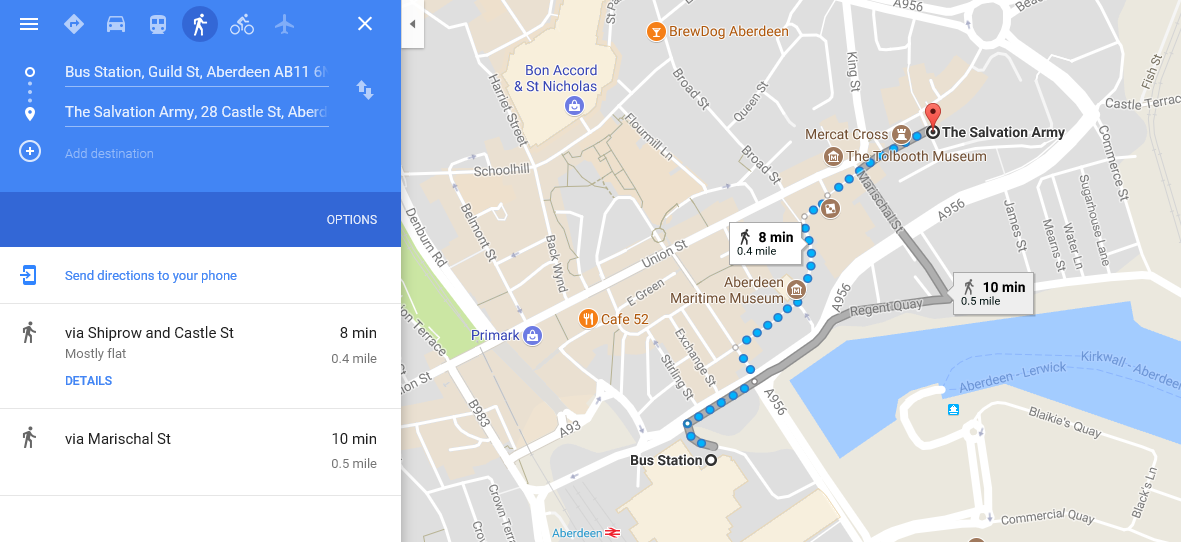 